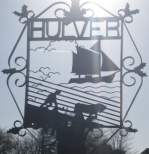 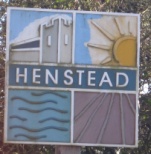 Notice is hereby given of the Ordinary Meeting of the Parish CouncilTo be held at Hulver Village HallWednesday 6th October 2021 7pmAGENDA Apologies for absenceDeclaration of interest personal or prejudicial to this agendaMinutes of the meeting of 7th July 2021.Matters arising not otherwise on the agendaChairman’s ItemsCasual vacancy clerk to updateUpdate for Clerk Vacancy Clerk to updateCorrespondenceCllr Ladd re road closures for Queen’s Platinum JubileeFinanceTo approve payments outstandingClerk’s pay Jul/SeptPAYE on Clerks PayCouncil InsuranceAccount balances PlanningTo consider any planning applications.DC/21/4233/FUL Construction of a stable block with store and washroom. Construction of a garage building. Woodrow Farmhouse, Sotterley Road, Henstead, Beccles, Suffolk, NR34 7NSDC/21/4380/CLE Certificate of Lawful Use (Existing) - Continued breach in excess of 10 years of W12361 occupancy condition No3 Marsh View Farm, Hulver Road, Henstead, Beccles, Suffolk, NR34 7LATo receive outcomes of planning applications from ESCDC/21/3607/AME | Non Material Amendment on DC/20/5210/FUL - New dwelling and garage - Lounge window cills lowered to be 450mm off of FFL, dining room side window changed to french doors, york stone headers and cills to all front windows, flue to side of house in dining room and boundary wall between new house and the rosary to be made of brick piers with wood fence panel between - 1200mm height fence | Plot Beside - The Rosary Hulver Street Henstead Beccles Suffolk NR34 7UE Awaiting decisionDC/21/2867/FUL | Proposed cartshed (residential) | The Old Barn Toad Row Henstead Beccles Suffolk NR34 7LG Awaiting DecisionHighways Review of current issuesWar Memorial updateAny other business of which due notice has been given.Reports East Suffolk CouncilSCC PoliceAdjournment for questions from members of the public.Re-opening of the meetingRequests for items to be placed on the agenda for the next meetingTo note the date of the next meeting 10th November 2021 Village Hall